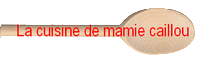                    Gâteau NantaisIl vous faut, pour 6 personnes :Pour le gâteau…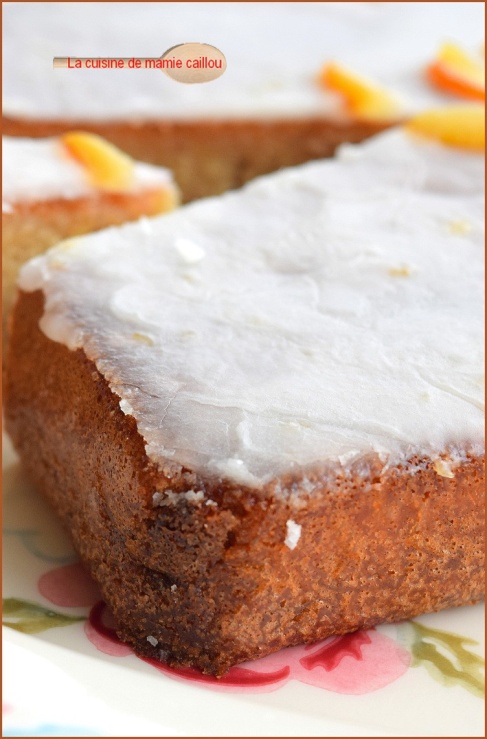 100g de beurre10g de sucre40g de poudre d’amandes60g de farine4 œufs2 pincées de sel36g de rhum ambréPour le sirop d’imbibage…12g de sucre12g d’eau24g de rhum ambréPour le glaçage…6g de rhum6g d’eau70g de sucre glaceDans un premier temps, préparer le sirop…Faire bouillir l’eau et le sucre dans une casserole, puis laisser refroidir avant d’incorporer le rhum.Préchauffer le four à 170°.Préparer le gâteau…Mélanger le beurre en pommade avec le sucre, puis ajouter la poudre d’amandes et enfin les œufs un à un.Après avoir bien fouetter ce mélange, incorporer la farine tamisée, puis le sel et le rhum.Verser la pâte dans le moule et faire cuire environ 40 minutes.Dès la sortie du four, démouler le sirop sur une grille à pâtisserie, puis verser le sirop sur le gâteau, le laisser refroidir.Pendant ce temps préparer le glaçage en mélangeant le rhum avec l’eau et le sucre glace.Lorsque le gâteau est froid, le recouvrir de glaçage et le laisser reposer avant la dégustation.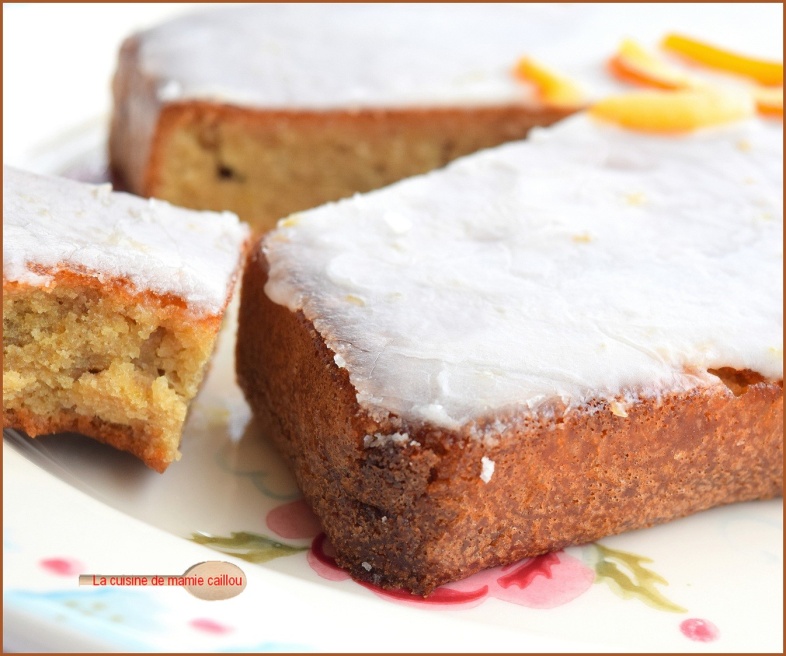 